Rotary Club of Carleton Place  & Mississippi Mills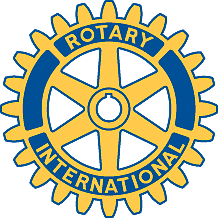   Meeting of March 25th, 2008The club approved the list of donations as recommended by the Donations Committee.  Alan expressed disappointment that there was no money for the Almonte Textile Museum this year.The charities account stands at $11,221, dropping to $3,921 after commitments.  The  the general account stands at $7,911. With the planned expenditures, the accounts will be down to about the minimum acceptable figure.Brian T. will attend a bingo-spoof held by the Valley Players, at 7:00 pm on Thursday at the Civitan Hall in Almonte, and will report back.The Civitan bingo reportedly makes about $1,100 per week, but requires 8 club members to be present for each meeting.  The possibility of us running one bingo a month was raised for future discussion.The Rotary International Convention in Montreal in 2010 will go ahead, despite the problems with the organizing committee.  Details of the difficulties do not seem to have been made public.Brenda reported on the Family Fun Day planning, which is not as far advanced as we had thought.  We may not be able to benefit from alcohol sales if the dance is held in the Town Hall. Other venues are to be considered – but both the Canoe Club and Arena are already booked for that night. This issue will be discussed with council members. Brenda also reported on plans for the Rotary Park.  Space will be allocated in a new housing subdivision between Lake and Coleman, and between McNeely and Francis.  The Civitans are interested in making this a joint project.  Funding will be much greater than Rotary can provide on its own, and we will look for other sources such as grants to leverage our own contribution.  It will take two or three years to complete, and may be built in phases.  The object is to equip the park with high-quality play structures that are accessible to both able and disabled children, and to make sure the whole site is wheelchair-friendly.  Brenda showed slides taken at a park in Owen Sound, that she and Ernie visited.It was moved by Brian Turner and seconded by Mike that Brenda should go ahead with discussions and negotiations, but not make any commitment until the club has been presented with a more detailed cost estimate.  Approved unanimously.  Brenda would appreciate help from other club members, one or two of whom have already volunteered.  Help from a landscape architect will be required, and his/her fee will have to be paid by the club.Agenda for next meetingCompost plans – Mike and BobClub ActivitiesValley Players Pseudo-Bingo, 7:00 pm Thursday March 27th